TEST  DBCCPMCMS-4681test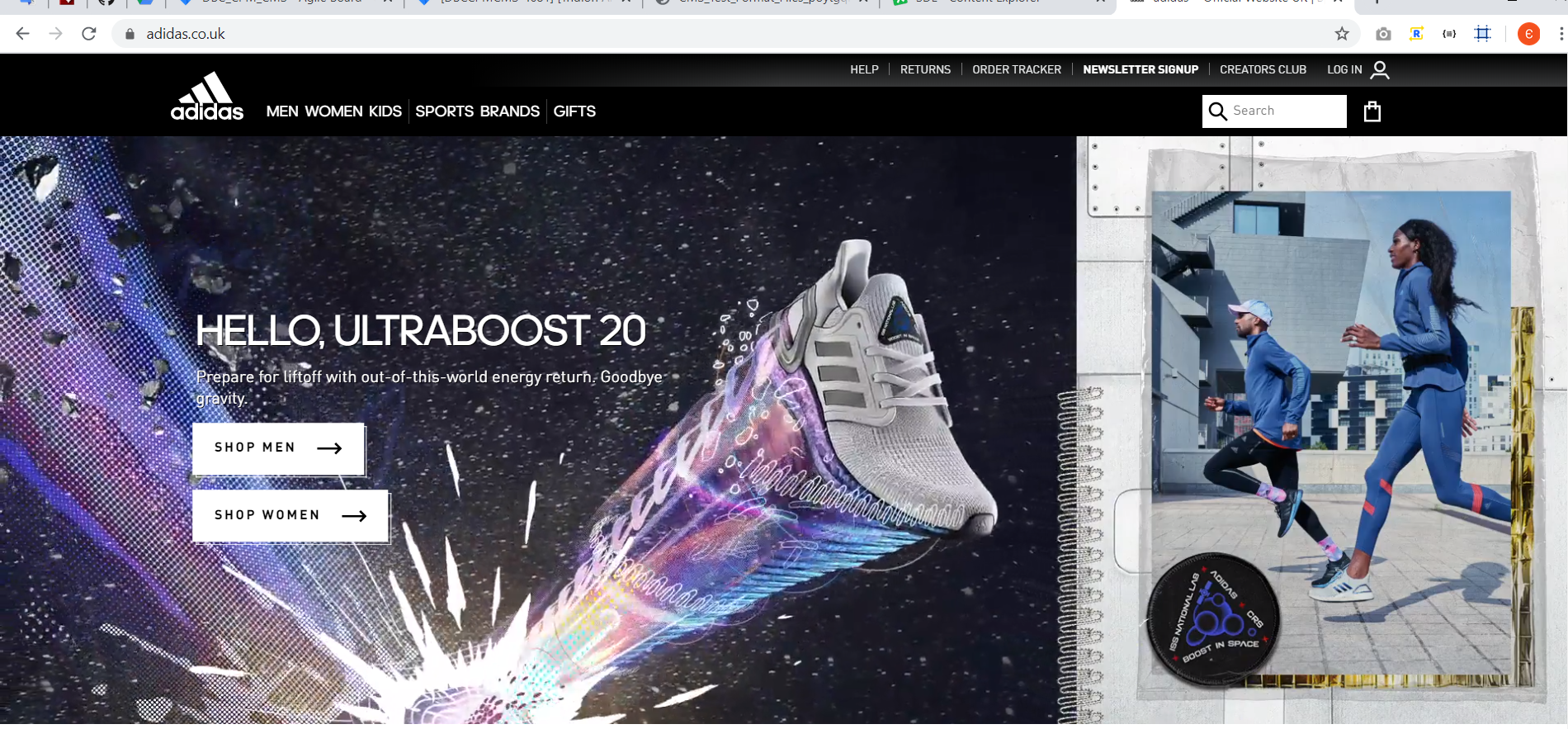 